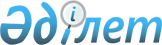 Қарғалы ауданы бойынша 2022-2023 жылдарға арналған жайылымдарды басқару және оларды пайдалану жөніндегі жоспарын бекіту туралыАқтөбе облысы Қарғалы аудандық мәслихатының 2022 жылғы 8 сәуірдегі № 137 шешімі
      Қазақстан Республикасының "Қазақстан Республикасындағы жергілікті мемлекеттік басқару және өзін-өзі басқару туралы" Заңының 6 бабына және Қазақстан Республикасының "Жайылымдар туралы" Заңының 8 бабының 1) тармақшасына сәйкес, Қарғалы аудандық мәслихаты ШЕШТІ:
      1. Қоса беріліп отырған Қарғалы ауданы бойынша 2022-2023 жылдарға арналған жайылымдарды басқару және оларды пайдалану жөніндегі жоспар бекітілсін.
      2. Осы шешім оның алғашқы ресми жарияланған күнінен кейін күнтізбелік он күн өткен соң қолданысқа енгізіледі.  Қарғалы ауданы бойынша 2022-2023 жылдарға жайылымдарды басқару және оларды пайдалану жөніндегі жоспар
      Қарғалы ауданы бойынша 2022-2023 жылдарға арналған жайылымдарды басқару және оларды пайдалану жөніндегі осы жоспар (бұдан әрі – жоспар) Қазақстан Республикасының 2017 жылғы 20 ақпандағы "Жайылымдар туралы", 2001 жылғы 23 қаңтардағы "Қазақстан Республикасындағы жергілікті мемлекеттік басқару және өзін-өзі басқару туралы" Заңдарына, Қазақстан Республикасы Премьер-Министрі орынбасарының бұйрығына сәйкес әзірленді. "Жайылымдарды ұтымды пайдалану қағидаларын бекіту туралы" Қазақстан Республикасы Ауыл шаруашылығы министрінің міндетін атқарушының 2017 жылғы 24 сәуірдегі № 173 бұйрығына (нормативтік құқықтық актілерді мемлекеттік тіркеу тізілімінде № 15090 болып тіркелген), "Жайылымдардың жалпы алаңына түсетін жүктеменің шекті жол берілетін нормасын бекіту туралы" Қазақстан Республикасы Ауыл шаруашылығы министрінің 2015 жылғы 14 сәуірдегі № 3-3/332 бұйрығына (нормативтік құқықтық актілерді мемлекеттік тіркеу тізілімінде № 11064 болып тіркелген) сәйкес жүзеге асырылады.
      Жоспар жайылымдарды ұтымды пайдалану, азыққа қажеттілікті тұрақты қамтамасыз ету және жайылымдардың тозу процестерін болғызбау мақсатында қабылданады.
      Жоспар құрамында:
      1) осы жоспарға 1-қосымшаға сәйкес құқық белгілейтін құжаттар негізінде жер санаттары, жер учаскелерінің меншік иелері және жер пайдаланушылар бөлінісінде Қарғалы ауданы аумағында жайылымдардың орналасу схемасы (картасы);;
      2) осы жоспарға 2-қосымшаға сәйкес жайылым айналымдарының қолайлы схемалары;
      3) осы жоспарға 3-қосымшаға сәйкес жайылымдардың, оның ішінде маусымдық жайылымдардың сыртқы және ішкі шекаралары мен алаңдары, жайылымдық инфрақұрылым объектілері белгіленген карта;
      4) осы жоспарға 4-қосымшаға сәйкес су тұтыну нормасына сәйкес жасалған жайылым пайдаланушылардың су көздеріне (көлдерге, өзендерге, тоғандарға, қазуларға, суару немесе суландыру каналдарына) қол жеткізу схемасы бекітілсін;
      5) осы жоспарға 5-қосымшаға сәйкес жайылымы жоқ жеке және (немесе) заңды тұлғалардың ауыл шаруашылығы жануарларының мал басын орналастыру үшін жайылымдарды қайта бөлу және оны берілетін жайылымдарға ауыстыру схемасы бекітілсін;
      6) осы жоспарға 6-қосымшаға сәйкес ауылдық округ жанында орналасқан жайылымдармен қамтамасыз етілмеген жеке және (немесе) заңды тұлғалардың ауыл шаруашылығы жануарларының мал басын шалғайдағы жайылымдарға орналастыру схемасы;
      7) осы жоспарға 7-қосымшаға сәйкес ауыл шаруашылығы жануарларын жаюдың және айдаудың маусымдық маршруттарын белгілейтін жайылымдарды пайдалану жөніндегі күнтізбелік кесте;
      8) осы жоспарға 8 – қосымшаға сәйкес ауыл шаруашылығы жануарларының иелерін-жайылым пайдаланушыларды, жеке және (немесе) заңды тұлғаларды көрсете отырып, олардың саны туралы деректер.
      Тиісті әкімшілік-аумақтық бірлікте жайылымдарды ұтымды пайдалану үшін қажетті өзге де талаптарды қамтуға тиіс.
      Жоспар жайылымдарды геоботаникалық зерттеп-қараудың жай-күйі туралы мәліметтер, ветеринариялық-санитариялық объектілер туралы мәліметтер, ауыл шаруашылығы жануарларының иелерін – жайылым пайдаланушыларды, жеке және (немесе) заңды тұлғаларды көрсете отырып, олардың мал басының саны туралы деректер, ауыл шаруашылығы жануарларының түрлері мен жыныстық-жас топтары бойынша қалыптастырылған үйірлердің, отарлардың, табындардың саны туралы деректер ескеріле отырып қабылданды,жайылымдарда жаю үшін ауыл шаруашылығы жануарларының мал басын қалыптастыру, мәдени және аридті жайылымдарда ауыл шаруашылығы жануарларын жаю ерекшеліктері туралы мәліметтер, мал айдауға арналған сервитуттар туралы мәліметтер және мемлекеттік органдар, жеке және (немесе) заңды тұлғалар ұсынған өзге де деректер.
      Жайылым пайдаланушылар үшін басты міндет жайылымдарды олардың тозуынсыз тиімді пайдалану болып табылады.
      Осыған байланысты, Қарғалы ауданының әкімдігі, ауылдық округтердің әкімдіктері 2022-2023 жылдарға арналған жайылымдарды басқару және оларды пайдалану жоспарын, ауыл шаруашылығы құрылымдары мен халыққа арналған жайылым айналымдарының схемаларын әзірледі, бұл жем-шөпке қажеттілікті қамтамасыз етуге және жайылымдардың тозу процесінің алдын алуға мүмкіндік береді.
      Аудан жер ресурстарының әлеуетіне ие облыстың агроөнеркәсіптік өңірлерінің бірі болып табылады.
      Қарғалы ауданының экономикасын дамытудың негізгі бағыты ауыл шаруашылығы өндірісі және оның құрамдас өсімдік шаруашылығы болып табылады. Егіншілік жүйесінде бидай, арпа, тары, сұлы, майлы дақылдар, көп жылдық және бір жылдық азықтық шөптер мал шаруашылығын ірі және шырынды азықтармен қамтамасыз ету үшін өсіріледі. Ауданда етті және сүтті мал шаруашылығы да дамыған. 2022 жылға ауыл шаруашылығы агроқұрылымдарына бекітілген Ауыл шаруашылығы мақсатындағы жерлердегі жайылымдардың ауданы 376 мың га құрады.
      Ауданда малды жартылай майлы ұстау. Жайылым кезеңі сәуір айының ортасында-мамырдың басында басталып, қазан айының соңында-қарашаның басында аяқталады. Қыста малды қорада ұстау. Қоралық кезеңге арналған азық табиғи шабындықтар мен шабылатын жайылымдардан, түбегейлі жақсартылған учаскелерден, сондай-ақ астық шаруашылығының қалдықтары мен азықтық шөп егістіктерінен дайындалады.
      Саланы тұрақты дамытудың құрамдас бөлігі ауыл шаруашылығы мақсатындағы жерлерді ұтымды пайдалану болып табылады.
      Ауыл шаруашылығы мақсатындағы жерді ұтымды пайдалану-бұл жер учаскелерінің меншік иелері мен жер пайдаланушылардың ауыл шаруашылығы өнімін өндіру процесінде жерді қорғауды және табиғи факторлармен, топырақ құнарлылығының және жердің мелиорациялық жай-күйінің елеулі төмендеуіне алып келмейтін тәсілдермен оңтайлы өзара іс-қимылды ескере отырып, жер пайдалану мақсаттарын жүзеге асыруда барынша әсерді қамтамасыз етуі.
      Әкімшілік-аумақтық бөлінісі бойынша Қарғалы ауданында 8 ауылдық округ, 21 ауылдық елді мекен бар.
      Қарғалы ауданы аумағының жалпы ауданы 499846 га, оның ішінде жайылымдық жер – 300925 га, оның ішінде 102718 га, заңды және жеке тұлғаларға бөлінген, суландырылған жер-185673 га.
      Жер санаттары бойынша:
      ауыл шаруашылығы мақсатындағы жерлер-353762га;елді мекендердің жерлері - 85572 га;өнеркәсіп, көлік, байланыс, ғарыш қызметі, қорғаныс, ұлттық қауіпсіздік мұқтажына арналған жер және ауыл шаруашылығына арналмаған өзге де жер-4113 га; жерлер-15459га.
      Ауданның климаты тым континенттік, қысы салыстырмалы суық, жазы ыстық және қуаң. Ауаның жылдық орташа температурасы қаңтарда -20°С,шілдеде +24°С,+35°С. жауын-шашынның орташа мөлшері 30 мм, ал жылдық 280-300 ММ.
      Ауданның өсімдік жамылғысы әр түрлі, шамамен 155 түрді қамтиды, шөпті-бетегелі-бетегелі-бетегелі және бетегелі-бетегелі өсімдіктермен ұсынылған.
      Топырақ: Оңтүстік төмен қарашірік чернозем және қара каштан топырағы. Құнарлы топырақтың қалыңдығы 40-50 см.
      Су айдындарының саны: Қарғалы су қоймасы - 1, көлдер мен тоғандар-34, Орал өзені-1, кіші өзендер-9, суару арналары-1, сондай-ақ жасанды құрылған су айдындары-12 (карьерлер).
      Ауданның жайылымдарында өз су көздері бар.
      Ауданда 8 ветеринарлық пункт, 8 қолдан ұрықтандыру пункті және 10 қарапайым мал қорымы жұмыс істейді.
      Қазіргі уақытта Қарғалы ауданында 11658 бас ірі қара мал, 8930 бас ұсақ мал, 2067 бас жылқы, 1165 бас шошқа және 37292 құс бар.
      Гурттардың, отардың, табындардың жалпы саны 34 (жылқы, ұсақ мал, ІҚМ), Бұл ауыл шаруашылығы жануарларының 4384 басын құрайды.
      Қарғалы ауданы бойынша ауыл шаруашылығы жануарларын қамтамасыз ету үшін 300925 га жайылымдық жер бар. Елді мекен шегінде 83449 га жайылым бар, қордағы жерлерде 591 га жайылымдық жерлер бар.
      А ббревиатураның толық жазылуы:
      °С-Цельсий көрсеткіші;
      га-гектар;
      мм-миллиметр;
      см-сантиметр;
      ҚР-Қазақстан Республикасы;
      РФ-Ресей Федерациясы. Құқық белгілейтін құжаттар негізінде жер санаттары, жер учаскелерінің меншік иелері және жер пайдаланушылар бөлінісінде Қарғалы ауданы аумағында жайылымдардың орналасу схемасы (картасы)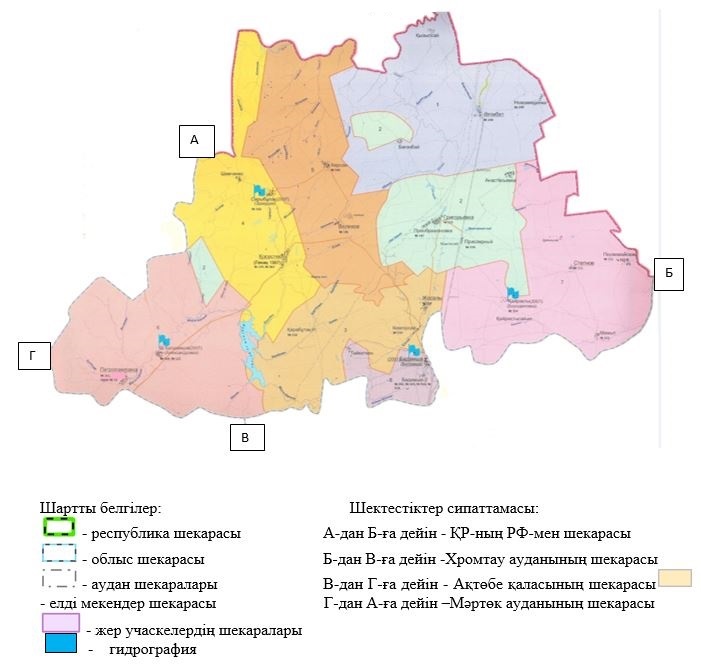  Жайылым айналымдарының қолайлы схемалары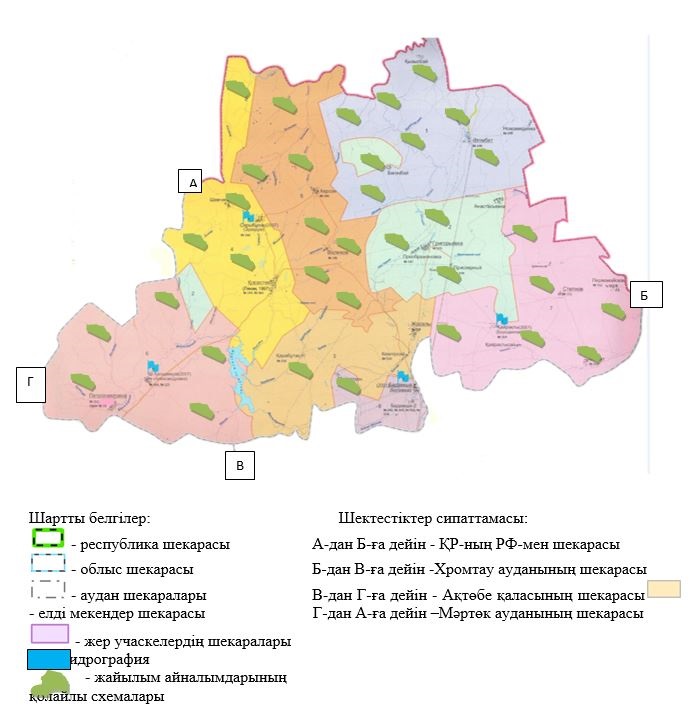  Жайылымдардың, соның ішінде маусымдық жайылымдардың сыртқы және ішкі шекараларымен алаңдары, жайылымдық инфрақұрылым обьектілері белгіленген картасы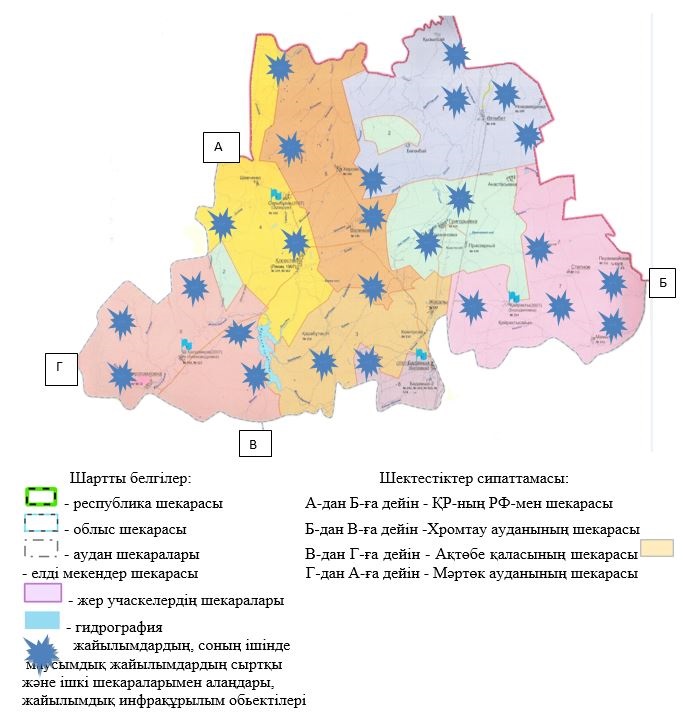  Жайылым пайдалнушылардың су тұтыну нормасына сәйкес жасалған су көздеріне (көлдерге, өзендерге, тоғандарға, апандарға, суару немесе суландыру каналдарына, құбырлы немесе шахталы құдықтарға) қол жеткізу схемасы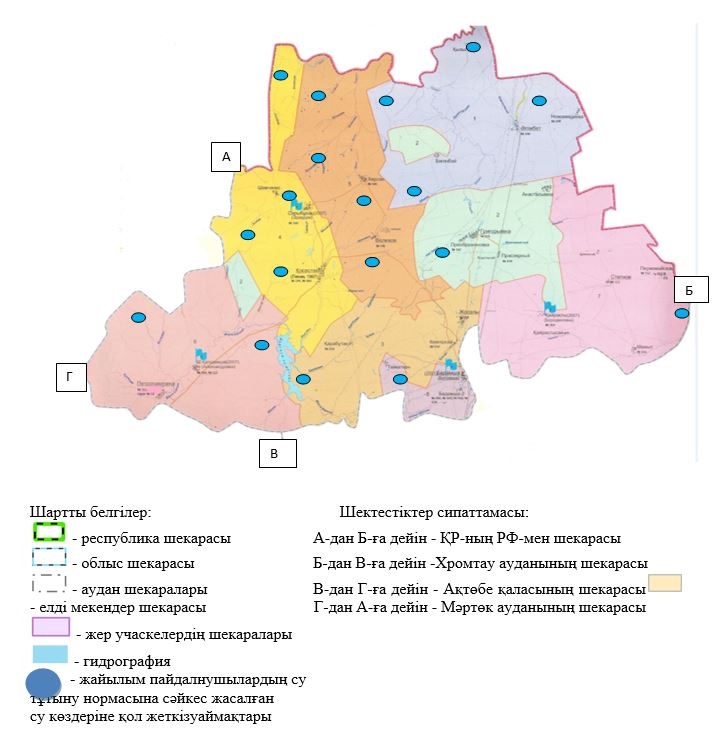  Жайылымы жоқ жеке және (немесе) заңды тұлғалардың ауыл шаруашылығы жануарларының мал басын орналастыру үшін жайылымдарды қайта бөлу және оны берілетін жайылымдарға ауыстыру схемасы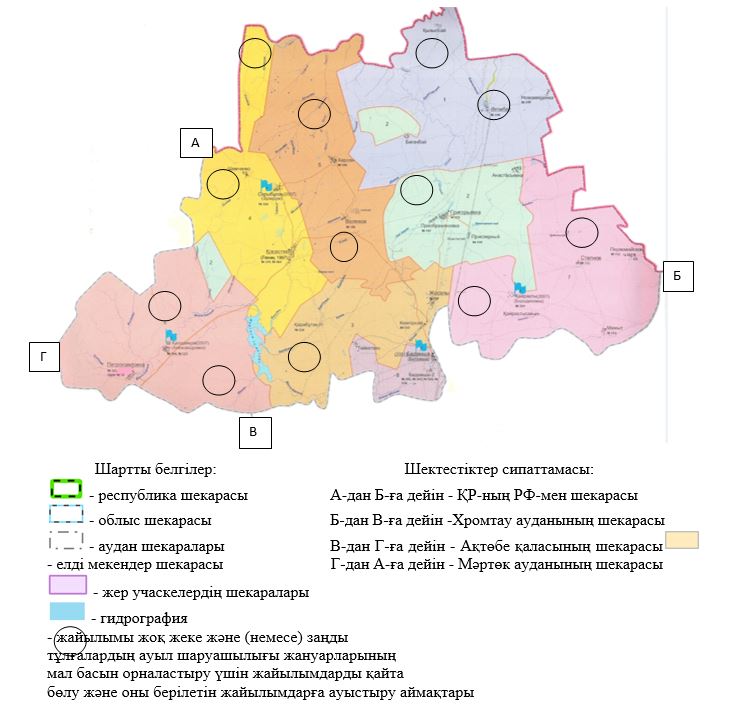  Ауылдық округ маңында орналасқан жайылымдармен қамтамасыз етілмеген жеке және (немесе) заңды тұлғалардың ауыл шаруашылығы жануарларының мал басын шалғайдағы жайылымдарға орналастыру схемасы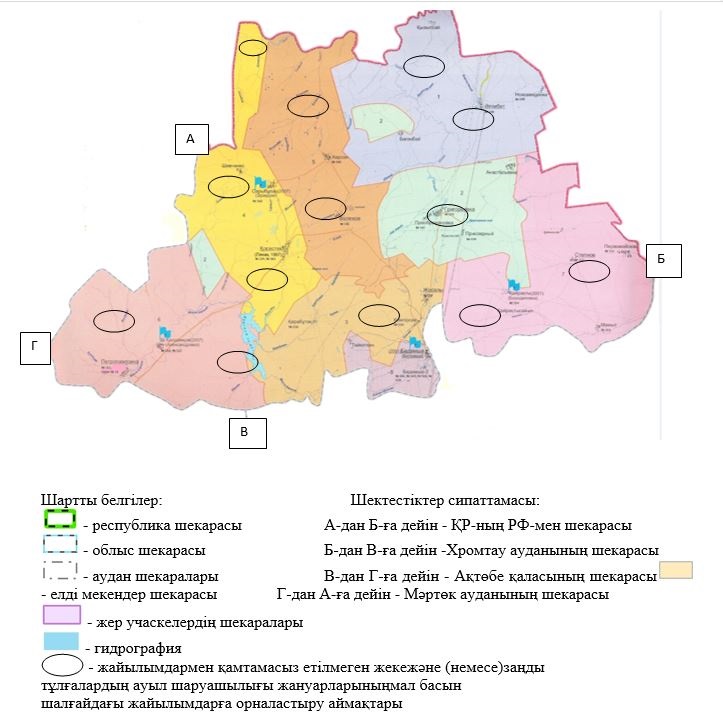  Ауыл шаруашылығы жануарларын жаюдың және айдаудың маусымдық маршруттарын белгілейтін жайылымдарды пайдалану жөніндегі күнтізбелік графигі
      Сонымен қатар жайылымның кезеңінің ұзақтығы топырақтық-климаттық аймақ зонасына байланысты, ауыл шаруашылығы жануарлар түріне, сондай-ақ жайылым өнімділігіне байланысты біркелкі құрғақ - селеулі - бетегелі - жусанды далада 180-200 күнді құрайды.
      Бұл жағдайда жайылымның ұзақтығы мүйізді ірі қара, ұзақ мүйізді малдар, жылқы және түйелер үшін максималды қар жамылғысың қалыңдыңымен тереңдігіне және басқада факторларға байланысты. Ауылдық округтері маңында жеке тұлғалардың ауыл шаруашылығы жануарларының шалғайда жайылымдарға орналастыру схемасы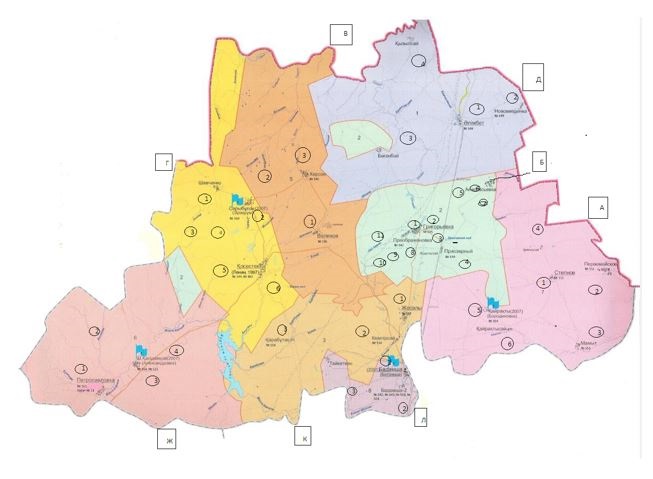 
      - сыртқы және ішкі шекаралардың белгіленуімен жайыдымдық аумақ.
      Степной ауылдық округі.
      Степное – 1 аумақ 2000 га.
      Қайракты – 5 аумақ 1500 га.
      Артыксай – 4 аумақ 1500 га.
      Мамыт – 3 аумақ 1400 га.
      Первомайское – 2 аумақ 1500 га.
      Қайрактысай – 6 аумақ 1500 га.
      Ащылысай ауылдық округі.
      Ащылысай -1 аумақ 1550 га.
      Ащылысай -2 аумақ 750га.
      Ащылысай- 3 аумақ 130 га.
      Ақкөл-4 аумақ 341га.
      Бозтөбе-5 аумақ 980га.
      Бозтөбе-6 аумақ 1570га.
      Бозтөбе-7 аумақ 140га.
      Преображеновка-8 аумақ 530 га.
      Преображеновка-9 аумақ 350 га.
      Преображеновка-10 аумақ 390 га.
      Преображеновка-11 аумақ 419 га.
      Велихов ауылдық округі.
      Велихов-1 аумақ 1593га.
      Велихов-2 аумақ 1396га.
      Херсон- 3 аумақ 2988га.
      Кос естек ауылдық округі.
      Шевченко-1 аумақ 2700 га. 
      Сарыбұлак-2 аумақ 4300га. 
      Сарыбұлак-3 аумақ 4200га.
      Кос-Истек-4 аумақ 4100га. 
      Кос-Истек- 5 аумақ 5372га. 
      Кос-Истек-6 аумақ 2800га.
      Әлімбет ауылдық округі.
      Әлімбет -1 аумақ 8694 га.
      Нововеденка -2 аумақ 2208 га.
      Бөгенбай -3 аумақ 325 га.
      Қызылсай-4 аумақ 1803 га.
      Кемпірсай ауылдық округі.
      Жосалы-1 аумақ 6232 га.
      Кемпірсай-2 аумақ 2280 га. 
      Қарабұтак- 3 аумақ 3100га.
      Бадамша ауылдық округі.
      Бадамша-1 аумақ 750 га.
      Бадамша -2 аумақ 870 га.
      Бадамша-3 аумақ 688 га.
      Желтау ауылдық округі.
      Петропавлов-1 аумақ 3000 га.
      Петропавлов Заря-2аумақ 1500га.
      Ш. Қалдаяков - 3 аумақ 3000 га.
      Ш. Қалдаяков- 4 аумақ 3000 Иелерін – жайылым пайдаланушыларды, жеке және (немесе) заңды тұлғаларды көрсете отырып, ауыл шаруашылығы жануарлары мал басының саны туралы деректер.
      Әлімбет а/о
      Ащылысай а/о
      Бадамша а/о
      Велихов а/о
      Желтау а/о
      Кемпірсай а/о
      Қос-Естек а/о
      Степной а/о
      Аббревиатураның толық жазылуы:
      ЖШС- жауапкершілігі бар серіктестік;
      Ш/ Қ-шаруа қожалығы;
      ІҚМ-ірі қара мал;
      ҰМ -ұсақ мал;
      ӘКК-ауыл шаруашылығы өндірістік кооперативі;
      Ф / Ш-фермерлік шаруашылық;
      Ж/Ш-жеке шаруашалығы;
      а/о- ауылдық округі.
					© 2012. Қазақстан Республикасы Әділет министрлігінің «Қазақстан Республикасының Заңнама және құқықтық ақпарат институты» ШЖҚ РМК
				
      Қарғалы аудандық мәслихаты хатшысының міндетін атқарушы 

А. Байменшина
Қарғалы аудандық мәслихатының 2022 жылғы 8 сәуірдегі № 137 шешімімен бекітілгенҚарғалы ауданы бойынша 2022-2023 жылдарға арналған жайылымдарды басқару және оларды пайдалану жөніндегі жоспарына 1-қосымшаҚарғалы ауданы бойынша 2022-2023 жылдарға арналған жайылымдарды басқару және оларды пайдалану жөніндегі жоспарына 2-қосымшаҚарғалы ауданы бойынша 2022-2023 жылдарға арналған жайылымдарды басқару және оларды пайдалану жөніндегі жоспарына 3-қосымшаҚарғалы ауданы бойынша 2022-2023 жылдарға арналған жайылымдарды басқару және оларды пайдалану жөніндегі жоспарына 4-қосымшаҚарғалы ауданы бойынша 2022-2023 жылдарға арналған жайылымдарды басқару және оларды пайдалану жөніндегі жоспарына 5-қосымшаҚарғалы ауданы бойынша 2022-2023 жылдарға арналған жайылымдарды басқару және оларды пайдалану жөніндегі жоспарына 6-қосымшаҚарғалы ауданы бойынша 2022-2023 жылдарға арналған жайылымдарды басқару және оларды пайдалану жөніндегі жоспарына 7-қосымша
№
Ауылдық округ атауы
Шалғай жайылымға малдардың айдап шығарылу мерзімі
Шалғай жайылымнан малдардың қайтарылу мерзімі
Ескерту
1
Әлімбет ауылдық округі
Сәуірдің екінші жартысы
Қазан екінші онкүндігі
2
Ащылысай ауылдық округі
Сәуірдің бірінші жартысы
Қазан екінші онкүндігі
3
Бадамша ауылдық округі
Сәуірдің екінші жартысы
Қазан екінші онкүндігі
4
Велихов ауылдық округі
Сәуірдің бірінші жартысы
Қазан екінші онкүндігі
5
Желтау селолық округі
Сәуірдің бірінші жартысы
Қазан екінші онкүндігі
6
Кемпірсай ауылдық округі
Сәуірдің бірінші жартысы
Қазан екінші онкүндігі
7
Қос-Естек ауылдық округі
Сәуірдің екінші жартысы
Қазан екінші онкүндігі
8
Степной ауылдық округі
Сәуірдің екінші жартысы
Қазан екінші онкүндігіҚарғалы ауданы бойынша 2022-2023 жылдарға арналған жайылымдарды басқару және оларды пайдалуну жөніндегі жоспарына 7-1 қосымша
А
Жайылымдардың жеке фермасы:
Б
Жайылымдардың жеке фермасы:
В
Жайылымдардың жеке фермасы:
Г
Жайылымдардың жеке фермасы:
Д
Жайылымдардың жеке фермасы:
К
Жайылымдардың жеке фермасы:
Л
Жайылымдардың жеке фермасы:
Ж
Жайылымдардың жеке фермасы:Қарғалы ауданы бойынша 2022-2023 жылдарға арналған жайылымдарды басқару және оларды пайдалану жөніндегі жоспарына 8-қосымша
№
Жер пайдаланушылардың атауы
Жайылымдар көлемі
Мал басы
Жайылымға қажетті га
Артық қалған жайылымдықтар
1
Әлімбет а/о
17516
ІҚМ-643
ҰМ-178
Жылқы-151
17420
598
2
Ащылысай а/о
10678
ІҚМ-968
ҰМ-182
Жылқы-223
6079
695
3
Бадамша а/о
5884
ІҚМ-1175
ҰМ-133
Жылқы-30
8570,5
-
4
Велихов а/о
15399
ІҚМ-899
ҰМ-383
Жылқы-24
8820
3959
5
Желтау а/о
37114
ІҚМ-3052
ҰМ-3116
Жылқы-84
33980
6652
6
Кемпірсай а/о
18626
ІҚМ-694
ҰМ-377
Жылқы-72
6367
1415
7
Қос-Естек а/о
42540
ІҚМ-881
ҰМ-732
Жылқы-814
16744
7408
8
Степной а/о
38410
ІҚМ-3409
ҰМ-3829
Жылқы-669
40527,5
2110
Барлығы
186167
ІҚМ-11658
ҰМ-8930
Жылқы-2067
14000,8
22837
№
Жер пайдаланушылардың атауы
Жайылымдаркөлемі
Мал басы
Жайылымға қажетті га
Артық қалған жайылымдықтар
1
Ж/Ш Әлім
724
ІҚМ-127
Жылқы-9
1400
-
2
Ф/х Фатима
534
ІҚМ-100
ҰМ-50
Жылқы-102
13390
-
3
Ж/Ш Жанар
355
ІҚМ-22
230
125
4
Ж/Ш Колос
2873
ІҚМ-209
ҰМ-8
2400
473
5
Ж/Ш Фар
ІҚМ-35
Барлығы
4486
ІҚМ-493ҰМ-58
Жылқы-111
17420
598
Елді мекен
13030
ІҚМ-150 ҰМ-120
Жылқы-40
-
-
Ауылдық округ бойынша барлығы
17516
ІҚМ-643
ҰМ-178
Жылқы-151
17420
598
№
Жер пайдаланушы шаруақожалықтары мен ЖШС атауы
Жайылымдар көлемі
Мал басы
Жайылымға қажетті га
Артық қалған жайылымдықтар
1
Ж/ШАйдана
182
ІҚМ-25
945
-
2
Ж/ШРасвет
1531
ІҚМ-110
ҰМ-50
1210
120
3
Ж/Ш Акжан
669
ІҚМ-90
Жылқы-6
336
330
4
Ж/Ш Аслан
196
ІҚМ-5
Жылқы-3
89
106
5
Ж/Ш Хоснитдин
151
ҰМ-10
12
139
6
Ж/Ш Жаманкулов
317
ІҚМ-50
ҰМ-20
Жылқы-3
727
-
7
Ж/Ш Колос
147
ІҚМ-30
262
-
8
Ж/Ш Тамирлан
335
ІҚМ-31
Жылқы-200
2498
-
Барлығы
3528
ІҚМ-341 ҰМ-80
Жылқы-212
6079
695
Елді мекен
7150
ІҚМ-627
ҰМ-102
Жылқы-11
-
-
Ауылдық округ бойынша барлығы
10678
ІҚМ-968ҰМ-182
Жылқы-223
6079
695
№
Жер пайдаланушы шаруа қожалықтары мен ЖШС атауы
Жайылымдаркөлемі
Мал басы
Жайылымға қажетті га
Артық қалған жайылымдықтар
1
Ж/Ш Аккол
77
ІҚМ-15
Жылқы-2
136
-
2
К/х Кемпирсай
899
ІҚМ-252
Жылқы-3
2260
-
3
Ж/Ш Коктем
47
ІҚМ-15
ҰМ-29
Жылқы-15
395
-
4
Ф/х Акбота
1489
ІҚМ-375
3837
-
5
СПК Жосалы
161
ІҚМ-298 Жылқы-4
1932
6
К/х Табыс
903
ІҚМ-10
10,5
-
Барлығы
3576
ІҚМ-965 ҰМ-29
Жылқы-24
8570,5
Елді мекен
2308
ІҚМ-210ҰМ-104
Жылқы-6
-
-
Ауылдық округ бойынша барлығы
5884
ІҚМ-1175ҰМ-133
Жылқы-30
8570,5
-
№
Жер пайдаланушы шаруа қожалықтары мен ЖШСатауы
Жайылымдар көлемі
Мал басы
Жайылымға қажетті га
Артық қалған жайылымдықтар
1
Ж/Ш Бакытты-Багдат
435
ІҚМ-34
ҰМ-44
445
-
2
К/х Димаш
2773
ІҚМ-78
Жылқы-7
983
1780
3
Ж/Ш Надежда
1030
ІҚМ-41
Жылқы-6
1386
-
4
Ж/Ш Карабулак
281
ІҚМ-78
798
-
5
ЖШС Велиховка
2128
ІҚМ-430
Жылқы-8
4600
6
Ж/Ш Рождествина
428
ІҚМ-4
42
386
7
Ж/Ш Асар
30
ІҚМ-4
42
-
8
Ж/Ш Томирис
2317
ҰМ-262
 ІҚМ-40
524
1793
Барлығы
9422
ІҚМ-709 ҰМ-306 Жылқы-21
8820
3959
Елді мекен
5977
ІҚМ-190
ҰМ-77
Жылқы-3
-
-
Ауылдық округ бойынша барлығы
15399
ІҚМ-899
ҰМ-383
Жылқы-24
8820
3959
№
Жер пайдаланушы шаруа қожалықтары мен ЖШС атауы
Жайылымдар көлемі
Мал басы
Жайылымға қажетті га
Артық қалған жайылымдықтар
1
Ф/х BeefbonsKz
903
ІҚМ411
Жылқы-1
4180
-
2
Ж/Ш Абыл
222
ҰМ-333
1060
-
3
Ж/Ш Айдана
116
ІҚМ-185
1090
-
4
Ж/Ш Аксут
156
ІҚМ-27
375
-
5
Ж/Ш Алем
132
ІҚМ-28
294
-
6
Ж/Ш Жалгас
580
ІҚМ-25
ҰМ-64
Жылқы-2
414
166
7
Ж/Ш Жарык
923
ІҚМ-254
ҰМ-21
Жылқы-11
2874
-
8
Ж/Ш Байкула
112
Жылқы-11
132
-
9
Ф/х Бурлин
737
ІҚМ-143
ҰМ-18
Жылқы-10
1657
-
10
Ф/х Касым
171
ІҚМ-84
ҰМ-46
Жылқы-3
1010
-
11
Ж/Ш Айшуак
551
ІҚМ-3
ҰМ-1480
2618
-
12
Ж/Ш Амандаулет
1111
ІҚМ-84
ҰМ-207
1296
-
13
Ж/Ш Елена
165
ІҚМ-15
ҰМ-14
156
-
14
Ж/Ш Пацаев
8476
ІҚМ-723
Жылқы-1
6144
2332
15
Ж/Ш Талап Плюс
2470
ІҚМ-100
1850
620
16
ЖШС Пацаева
239
Жылқы-5
60
179
17
ЖШС Дамди Тагам
3496
ІҚМ-261
ҰМ-572
3884
-
18
Ж/Ш Бай-Куат
ІҚМ-4
19
Ж/Ш Алма
263
ІҚМ-15
158
105
20
Ж/Ш Возрождение
418
ІҚМ-19
200
218
21
Ж/Ш Динара
789
ІҚМ-18
ҰМ-38
Жылқы-1
257
532
22
Ж/Ш Кызыл-ту
354
ІҚМ-23
241
113
23
Ж/Ш Тан
1162
ІҚМ-33
ҰМ-22
390
772
24
Ж/Ш Уликпанов
ІҚМ-15
ҰМ-92
-
-
25
Ф/х Анна
1025
Жылқы-28
336
689
26
Ж/Ш Аслан
825
ІҚМ-144
1512
-
27
Ж/ШЖ/Ш Пайда
335
ІҚМ-5
ҰМ-22
96
239
28
Ж/Ш Акжол
883
ІҚМ-11
ҰМ-20
196
687
Барлығы
26614
ІҚМ-2630 ҰМ-2949 Жылқы-73
32480
6652
Елді мекен
10500
ІҚМ-422
ҰМ-167
Жылқы-11
1500
-
Ауылдық округ бойынша барлығы
37114
ІҚМ-3052
ҰМ-3116
Жылқы-84
32480
6652
№
Жер пайдаланушы шаруа қожалықтары мен ЖШС атауы
Жайылымдар
көлемі
Мал басы
Жайылымға қажетті га
Артық қалған жайылымдықтар
1
Ж/Ш Кудря
1126
ІҚМ-92
966
168
2
Ж/Ш Филатова
68
ҰМ-33
66
-
3
Ж/Ш Арал И К
201
ІҚМ-43
451
4
Ж/Ш Асылбек
1597
ІҚМ-163
ҰМ-117
Жылқы-13
1879
-
5
Ж/Ш Асылхан
1159
ІҚМ-113
Жылқы-4
1234
-
6
Ж/Ш Атамекен
370
ІҚМ-50
525
-
7
Ж/Ш Енсеп
ІҚМ-22
ҰМ-116
-
-
8
К/х Нур
1121
ІҚМ-20
Жылқы-40
690
431
9
Ж/Ш Табыс
903
ІҚМ-18
189
714
10
Ж/Ш Бірлік
469
ІҚМ-35
367
102
Барлығы
7014
ІҚМ-556
ҰМ-266 Жылқы-57
6367
1415
Елді мекен
11612
ІҚМ-138
ҰМ-111
Жылқы-15
-
-
Ауылдық округ бойынша барлығы
18626
ІҚМ-694
ҰМ-377
Жылқы-72
6367
1415
№
Жер пайдаланушы шаруа қожалықтары мен ЖШС атауы
Жайылымдар көлемі
Мал басы
Жайылымға қажетті га
Артық қалған жайылымдықтар
1
Ж/Ш Сәтті қадам
112
ІҚМ-39
410
-
2
Ж/Ш Асыл тұқым
ІҚМ-69
Жылқы-2
3
Ж/Ш Ернар
700
ІҚМ-28
ҰМ-65
334
366
4
Ж/Ш Жана Турмыс
8164
ІҚМ-75
Жылқы-120
3398
4766
5
Ж/Ш Муслим
587
ІҚМ-10
Жылқы-11
237
258
6
Ж/Ш Тама
-
ІҚМ-10
ҰМ-38
Жылқы-2
207
-
7
Ж/Ш Богдан
469
ҰМ-376
752
-
8
Ж/Ш Мести
ІҚМ-9
9
Ж/Ш Темирлан
962
ІҚМ-90
Жылқы-249
3933
-
10
Ф/х Султан
18
ІҚМ-79
Жылқы-43
1345
-
11
Ф/х Куаныш
819
Жылқы-59
708
111
12
Ф/х Жана Коныс
5521
ІҚМ-96
Жылқы-310
4728
793
13
Ж/Ш Дария
90
ҰМ-90
180
-
14
Ж/Ш Алуа
ІҚМ-127
15
Ж/Ш Коктас
135
ІҚМ-7
74
61
Барлығы
19068
ІҚМ-639 ҰМ-569 Жылқы-796
16744
7408
Елді мекен
23472
ІҚМ-179
ҰМ-163
Жылқы-18
-
-
Ауылдық округ бойынша барлығы
42540
ІҚМ-881
ҰМ-732
Жылқы-814
16744
7408
№
Жер пайдаланушы шаруа қожалықтары мен ЖШС атауы
Жайылымдар көлемі
Мал басы
Жайылымға қажетті га
Артық қалған жайылымдықтар
1
ЖШС Степной
18719
ІҚМ-1555
ҰМ-2447
Жылқы-364
27825
-
2
Косистек Агро
4414
ІҚМ-332
Жылқы-250
6486
-
3
СПК Кендалатас
ІҚМ-136
4
Ж/Ш Бородиновское
1299
ІҚМ-143
ҰМ-610
2722
-
5
Ж/ШБогдан
ІҚМ-56
ҰМ-15
Жылқы-28
6
Ж/ШМаксат
ІҚМ-81
ҰМ-50
7
Ж/Ш Нуртас
622
ІҚМ-9
94,5
527
8
Ж/Ш Достан
41
ІҚМ-34
357
9
Ип Черняк
ҰМ-20
10
Ж/Ш Жас
62
ІҚМ-10
ҰМ-35
375
-
11
Ф/х Арстан
150
ІҚМ-21
221
-
12
Ж/Ш Казбек
31
ІҚМ-8
ҰМ-49
182
-
13
Ж/Ш Асман
200
ІҚМ-3
ҰМ-24
Жылқы-3
116
84
14
Ж/Ш Ислам
57
ІҚМ-13
Жылқы-4
185
-
15
Ж/Ш Новый путь
26
ІҚМ-7
74
-
16
ЖШСКайракты
3389
ІҚМ-180
1890
1499
Барлығы
29010
ІҚМ-2588 ҰМ-3250 Жылқы-649
40527,5
2110
Елді мекен
9400
ІҚМ-821
ҰМ-579
Жылқы-20
-
-
Ауылдық округ бойынша
38410
ІҚМ-3409
ҰМ-3829
Жылқы-669
40527,5
2110
Барлығы аудан бойынша
186167
ІҚМ-11658
ҰМ-8930
Жылқы-2067
14000,8
22837